9.45am		Arrive on campus10.00am	Location: Silberrad Student Centre    10.00am 	Welcome Talk	10.20am	Location: ST1 - 4S.6.28In our Welcome Talk we’ll give an overview of our School of Sport, Rehabilitation and Exercise Sciences and our four undergraduate degree courses on offer, which you’ll be able to experience throughout the day in a range of practical sessions. 10.20am 	Sports Therapy	11.00am 	Location: ST1 - 4S.6.28Sports therapists specialise in a range of areas including injury prevention, assessment, treatment and injury management, rehabilitation and education. Speak to our staff about their experiences working in elite sport and discover whether sports therapy is the career for you.11.00am 	Tour of the campus or Accommodation talk	11.45am 	Location: 1N1.4.111.45am	 Lunch12.15pm       Meet in Square 4 at 12.15pm 12.20pm	Physiotherapy	1.00pm 	Location: ESA 2.8/2.9Chat with our physiotherapists and learn how we use exercise and movement to rehabilitate service users from disease, disability, illness and injury. Don’t miss an opportunity to get stuck in! Try your hand at some of our physiotherapy skills and techniques.All students will be split into two groups1.00pm 	(Group 1) Sports Performance and Coaching 1.40pm 	Location: ESA 1.20 (main arena)You’ll be able to discover our newest degree course, BSc Sports Performance and Coaching. What separates the best coaches from the rest? How do they inspire their athletes, and feedback on performance? You’ll undertake the key coaching skill of performance analysis in our world-class Essex Sport Arena, using top of the range filming equipment to identify strengths and weaknesses in peer performance.1.00pm 	(Group 2) Sports and Exercise Science1.40pm 	Location: ESA 1.20 (main arena)You’ll practically examine the effect sports and exercise science, and in particular psychological skills, has on performance. Discover how mental strategies, such as visualisation, self-talk and relaxation techniques, help athletes overcome obstacles and achieve their full potential.1.40pm 	Break  	1.50pm	1.50pm 	(Group 2) Sports Performance and Coaching 2.30pm 	Location: ESA 1.20 (in the arena)1.50pm 	(Group 1) Sports and Exercise Science2.30pm 	Location: ESA 1.20 (in the arena)End of dayCoaches to take students back to schoolSRES taster day: 4 July 2019 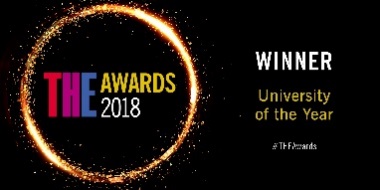 